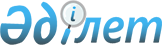 Жоғары оқу орнынан кейінгі білімі бар медициналық және фармацевтикалық мамандықтар бойынша кадрларды даярлауға 2019-2020 оқу жылына арналған мемлекеттік білім беру тапсырысын орналастыру туралыҚазақстан Республикасы Денсаулық сақтау министрінің 2019 жылғы 28 тамыздағы № ҚР ДСМ-116 бұйрығы. Қазақстан Республикасының Әділет министрлігінде 2019 жылғы 28 тамызда № 19301 болып тіркелді
      Қазақстан Республикасының 2009 жылғы 18 қыркүйектегі Кодексінің 7-бабы 1-тармағының 15) тармақшасына сәйкес және "Республикалық бюджеттен қаржыландырылатын білім беру ұйымдарында (Қарулы Күштер, басқа да әскерлер мен әскери құралымдар, сондай-ақ арнаулы мемлекеттік органдар үшін мамандар даярлауды жүзеге асыратын білім беру ұйымдарын қоспағанда) жоғары және жоғары оқу орнынан кейінгі, сондай-ақ техникалық және кәсіптік, орта білімнен кейінгі білімі бар мамандар даярлауға 2018 - 2019, 2019 - 2020, 2020 - 2021 оқу жылдарына арналған мемлекеттік білім беру тапсырысын бекіту туралы" Қазақстан Республикасы Үкіметінің 2018 жылғы 16 сәуірдегі № 199 қаулысын іске асыру мақсатында БҰЙЫРАМЫН:
      1. Осы бұйрыққа қосымшаға сәйкес 2019-2020 оқу жылына арналған жоғары оқу орнынан кейінгі білімі бар медициналық және фармацевтикалық мамандықтар бойынша кадрларды даярлауға арналған мемлекеттік білім беру тапсырысы орналастырылсын.
      2. Қазақстан Республикасы Денсаулық сақтау министрлігінің Ғылым және адами ресурстар департаменті Қазақстан Республикасының заңнамасында белгіленген тәртіппен:
      1) осы бұйрықты Қазақстан Республикасы Әділет министрлігінде мемлекеттік тіркеуді;
      2) осы бұйрықты ресми жариялағаннан кейін Қазақстан Республикасы Денсаулық сақтау министрлігінің интернет-ресурсына орналастыруды;
      3) осы бұйрықты мемлекеттік тіркелгеннен кейін он жұмыс күні ішінде Қазақстан Республикасы Денсаулық сақтау министрлігінің Заң департаментіне осы бұйрықтың 1 және 2-тармақшаларында көзделген іс-шаралардың орындалуы туралы мәліметтерді ұсынуды қамтамасыз етсін.
      3. Осы бұйрықтың орындалуын бақылау Қазақстан Республикасының Денсаулық сақтау вице-министрі О.А. Әбішевке жүктелсін.
      4. Осы бұйрық алғашқы ресми жарияланған күнінен кейін қолданысқа енгізіледі. 2019-2020 оқу жылына арналған жоғары оқу орнынан кейінгі білімі бар медициналық және фармацевтикалық мамандықтар бойынша кадрларды даярлауға арналған мемлекеттік білім беру тапсырысы
					© 2012. Қазақстан Республикасы Әділет министрлігінің «Қазақстан Республикасының Заңнама және құқықтық ақпарат институты» ШЖҚ РМК
				
      Министр 

Е. Биртанов
Қазақстан Республикасы
Денсаулық сақтау министрінің
2019 жылғы 28 тамыздағы
№ ДСМ-116 бұйрығына 
қосымша
№
Денсаулық сақтау саласындағы ғылыми ұйымдар және білім беру ұйымдары
Бөлінген орындардың саны
Мамандықтың атауы
Мамандық бойынша бөлінген орындардың саны
Резидентура
Резидентура
Резидентура
Резидентура
Резидентура
1.
"С.Ж. Асфендияров атындағы Қазақ ұлттық медицина университеті" коммерциялық емес акционерлік қоғамы
368
Балалар онкологиясы және гематологиясы
8
1.
"С.Ж. Асфендияров атындағы Қазақ ұлттық медицина университеті" коммерциялық емес акционерлік қоғамы
368
Сәулелік терапия
6
1.
"С.Ж. Асфендияров атындағы Қазақ ұлттық медицина университеті" коммерциялық емес акционерлік қоғамы
368
Нефрология, соның ішінде балалар нефрологиясы
4
1.
"С.Ж. Асфендияров атындағы Қазақ ұлттық медицина университеті" коммерциялық емес акционерлік қоғамы
368
Жұқпалы аурулар, соның ішінде балалар жұқпалы аурулары
4
1.
"С.Ж. Асфендияров атындағы Қазақ ұлттық медицина университеті" коммерциялық емес акционерлік қоғамы
368
Психиатрия, соның ішінде балалар психиатриясы
50
1.
"С.Ж. Асфендияров атындағы Қазақ ұлттық медицина университеті" коммерциялық емес акционерлік қоғамы
368
Анестезиология және реаниматология, соның ішінде балалар анестезиологиясы және реаниматологиясы
18
1.
"С.Ж. Асфендияров атындағы Қазақ ұлттық медицина университеті" коммерциялық емес акционерлік қоғамы
368
Жалпы хирургия
15
1.
"С.Ж. Асфендияров атындағы Қазақ ұлттық медицина университеті" коммерциялық емес акционерлік қоғамы
368
Педиатрия
14
1.
"С.Ж. Асфендияров атындағы Қазақ ұлттық медицина университеті" коммерциялық емес акционерлік қоғамы
368
Пульмонология, соның ішінде балалар пульмонологиясы
10
1.
"С.Ж. Асфендияров атындағы Қазақ ұлттық медицина университеті" коммерциялық емес акционерлік қоғамы
368
Неонатология
19
1.
"С.Ж. Асфендияров атындағы Қазақ ұлттық медицина университеті" коммерциялық емес акционерлік қоғамы
368
Неврология, соның ішінде балалар неврологиясы
15
1.
"С.Ж. Асфендияров атындағы Қазақ ұлттық медицина университеті" коммерциялық емес акционерлік қоғамы
368
Терапия
30
1.
"С.Ж. Асфендияров атындағы Қазақ ұлттық медицина университеті" коммерциялық емес акционерлік қоғамы
368
Клиникалық фармакология
10
1.
"С.Ж. Асфендияров атындағы Қазақ ұлттық медицина университеті" коммерциялық емес акционерлік қоғамы
368
Дене медицинасы және оңалту
14
1.
"С.Ж. Асфендияров атындағы Қазақ ұлттық медицина университеті" коммерциялық емес акционерлік қоғамы
368
Отбасылық медицина
151
2.
"Марат Оспанов атындағы Батыс Қазақстан медицина университеті" коммерциялық емес акционерлік қоғамы
145
Анестезиология және реаниматология, соның ішінде балалар анестезиологиясы және реаниматологиясы
11
2.
"Марат Оспанов атындағы Батыс Қазақстан медицина университеті" коммерциялық емес акционерлік қоғамы
145
Жалпы хирургия
3
2.
"Марат Оспанов атындағы Батыс Қазақстан медицина университеті" коммерциялық емес акционерлік қоғамы
145
Психиатрия, соның ішінде балалар психиатриясы
19
2.
"Марат Оспанов атындағы Батыс Қазақстан медицина университеті" коммерциялық емес акционерлік қоғамы
145
Педиатрия
15
2.
"Марат Оспанов атындағы Батыс Қазақстан медицина университеті" коммерциялық емес акционерлік қоғамы
145
Неонатология
8
2.
"Марат Оспанов атындағы Батыс Қазақстан медицина университеті" коммерциялық емес акционерлік қоғамы
145
Неврология, соның ішінде балалар неврологиясы
15
2.
"Марат Оспанов атындағы Батыс Қазақстан медицина университеті" коммерциялық емес акционерлік қоғамы
145
Терапия 
10
2.
"Марат Оспанов атындағы Батыс Қазақстан медицина университеті" коммерциялық емес акционерлік қоғамы
145
Клиникалық фармакология
10
2.
"Марат Оспанов атындағы Батыс Қазақстан медицина университеті" коммерциялық емес акционерлік қоғамы
145
Отбасылық медицина
54
3.
"Қарағанды медицина университеті" коммерциялық емес акционерлік қоғамы
261
Пульмонология, соның ішінде балалар пульмонологиясы
7
3.
"Қарағанды медицина университеті" коммерциялық емес акционерлік қоғамы
261
Нефрология, соның ішінде балалар нефрологиясы
3
3.
"Қарағанды медицина университеті" коммерциялық емес акционерлік қоғамы
261
Жұқпалы аурулар, соның ішінде балалар жұқпалы аурулары
16
3.
"Қарағанды медицина университеті" коммерциялық емес акционерлік қоғамы
261
Психиатрия, оның ішінде балалар психиатриясы
20
3.
"Қарағанды медицина университеті" коммерциялық емес акционерлік қоғамы
261
Анестезиология және реаниматология, оның ішінде балалар анестезиологиясы және реаниматологиясы
12
3.
"Қарағанды медицина университеті" коммерциялық емес акционерлік қоғамы
261
Жалпы хирургия
10
3.
"Қарағанды медицина университеті" коммерциялық емес акционерлік қоғамы
261
Педиатрия
6
3.
"Қарағанды медицина университеті" коммерциялық емес акционерлік қоғамы
261
Неонатология
12
3.
"Қарағанды медицина университеті" коммерциялық емес акционерлік қоғамы
261
Неврология, оның ішінде балалар неврологиясы
20
3.
"Қарағанды медицина университеті" коммерциялық емес акционерлік қоғамы
261
Дене медицинасы және оңалту
5
3.
"Қарағанды медицина университеті" коммерциялық емес акционерлік қоғамы
261
Отбасылық медицина
150
4.
"Семей медицина университеті" коммерциялық емес акционерлік қоғамы
167
Пульмонология, соның ішінде балалар пульмонологиясы
3
4.
"Семей медицина университеті" коммерциялық емес акционерлік қоғамы
167
Сәулелік терапия
3
4.
"Семей медицина университеті" коммерциялық емес акционерлік қоғамы
167
Жұқпалы аурулар, соның ішінде балалар жұқпалы аурулары
6
4.
"Семей медицина университеті" коммерциялық емес акционерлік қоғамы
167
Психиатрия, соның ішінде балалар психиатриясы
20
4.
"Семей медицина университеті" коммерциялық емес акционерлік қоғамы
167
Анестезиология және реаниматология, соның ішінде балалар анестезиологиясы және реаниматологиясы
5
4.
"Семей медицина университеті" коммерциялық емес акционерлік қоғамы
167
Жалпы хирургия
18
4.
"Семей медицина университеті" коммерциялық емес акционерлік қоғамы
167
Педиатрия
8
4.
"Семей медицина университеті" коммерциялық емес акционерлік қоғамы
167
Неонатология
9
4.
"Семей медицина университеті" коммерциялық емес акционерлік қоғамы
167
Неврология, соның ішінде балалар неврологиясы
7
4.
"Семей медицина университеті" коммерциялық емес акционерлік қоғамы
167
Терапия 
10
4.
"Семей медицина университеті" коммерциялық емес акционерлік қоғамы
167
Отбасылық медицина
60
4.
"Семей медицина университеті" коммерциялық емес акционерлік қоғамы
167
Жедел кезек күттірмейтін медициналық көмек
18
5.
"Астана медицина университеті" коммерциялық емес акционерлік қоғамы
194
Пульмонология, соның ішінде балалар пульмонологиясы
9
5.
"Астана медицина университеті" коммерциялық емес акционерлік қоғамы
194
Сәулелік терапия
3
5.
"Астана медицина университеті" коммерциялық емес акционерлік қоғамы
194
Психиатрия, соның ішінде балалар психиатриясы
10
5.
"Астана медицина университеті" коммерциялық емес акционерлік қоғамы
194
Нефрология, соның ішінде балалар нефрологиясы
4
5.
"Астана медицина университеті" коммерциялық емес акционерлік қоғамы
194
Жұқпалы аурулар, соның ішінде балалар жұқпалы аурулары
12
5.
"Астана медицина университеті" коммерциялық емес акционерлік қоғамы
194
Анестезиология және реаниматология, соның ішінде балалар анестезиологиясы және реаниматологиясы
11
5.
"Астана медицина университеті" коммерциялық емес акционерлік қоғамы
194
Жалпы хирургия
6
5.
"Астана медицина университеті" коммерциялық емес акционерлік қоғамы
194
Педиатрия
12
5.
"Астана медицина университеті" коммерциялық емес акционерлік қоғамы
194
Неонатология
11
5.
"Астана медицина университеті" коммерциялық емес акционерлік қоғамы
194
Неврология, соның ішінде балалар неврологиясы
10
5.
"Астана медицина университеті" коммерциялық емес акционерлік қоғамы
194
Дене медицинасы және оңалту
14
5.
"Астана медицина университеті" коммерциялық емес акционерлік қоғамы
194
Клиникалық фармакология
6
5.
"Астана медицина университеті" коммерциялық емес акционерлік қоғамы
194
Терапия 
10
5.
"Астана медицина университеті" коммерциялық емес акционерлік қоғамы
194
Отбасылық медицина
76
6.
"Қазақ медициналық үздіксіз білім беру университеті" акционерлік қоғамы
75
Анестезиология және реаниматология, соның ішінде балалар анестезиологиясы және реаниматологиясы
15
6.
"Қазақ медициналық үздіксіз білім беру университеті" акционерлік қоғамы
75
Жұқпалы аурулар, соның ішінде балалар жұқпалы аурулары
3
6.
"Қазақ медициналық үздіксіз білім беру университеті" акционерлік қоғамы
75
Психиатрия, соның ішінде балалар психиатриясы
10
6.
"Қазақ медициналық үздіксіз білім беру университеті" акционерлік қоғамы
75
Жалпы хирургия
5
6.
"Қазақ медициналық үздіксіз білім беру университеті" акционерлік қоғамы
75
Педиатрия
3
6.
"Қазақ медициналық үздіксіз білім беру университеті" акционерлік қоғамы
75
Неврология, соның ішінде балалар неврологиясы
5
6.
"Қазақ медициналық үздіксіз білім беру университеті" акционерлік қоғамы
75
Дене медицинасы және оңалту
10
6.
"Қазақ медициналық үздіксіз білім беру университеті" акционерлік қоғамы
75
Клиникалық фармакология
6
6.
"Қазақ медициналық үздіксіз білім беру университеті" акционерлік қоғамы
75
Неонатология 
3
6.
"Қазақ медициналық үздіксіз білім беру университеті" акционерлік қоғамы
75
Отбасылық медицина
15
7.
"Оңтүстік Қазақстан медицина академиясы" акционерлік қоғамы
141
Жұқпалы аурулар, соның ішінде балалар жұқпалы аурулары
15
7.
"Оңтүстік Қазақстан медицина академиясы" акционерлік қоғамы
141
Жалпы хирургия
5
7.
"Оңтүстік Қазақстан медицина академиясы" акционерлік қоғамы
141
Педиатрия
5
7.
"Оңтүстік Қазақстан медицина академиясы" акционерлік қоғамы
141
Неврология, соның ішінде балалар неврологиясы
7
7.
"Оңтүстік Қазақстан медицина академиясы" акционерлік қоғамы
141
Терапия 
10
7.
"Оңтүстік Қазақстан медицина академиясы" акционерлік қоғамы
141
Отбасылық медицина
99
8.
"Қазақстан-Ресей медицина университеті" мемлекеттік емес білім беру мекемесі
38
Психиатрия, соның ішінде балалар психиатриясы
11
8.
"Қазақстан-Ресей медицина университеті" мемлекеттік емес білім беру мекемесі
38
Анестезиология және реаниматология, соның ішінде балалар анестезиологиясы және реаниматологиясы
6
8.
"Қазақстан-Ресей медицина университеті" мемлекеттік емес білім беру мекемесі
38
Педиатрия
6
8.
"Қазақстан-Ресей медицина университеті" мемлекеттік емес білім беру мекемесі
38
Отбасылық медицина
15
9.
"Қожа Ахмет Ясауи атындағы Қазақ–Түрік халықаралық университеті" мекемесі
80
Жалпы хирургия
2
9.
"Қожа Ахмет Ясауи атындағы Қазақ–Түрік халықаралық университеті" мекемесі
80
Педиатрия
5
9.
"Қожа Ахмет Ясауи атындағы Қазақ–Түрік халықаралық университеті" мекемесі
80
Неврология, соның ішінде балалар неврологиясы
3
9.
"Қожа Ахмет Ясауи атындағы Қазақ–Түрік халықаралық университеті" мекемесі
80
Отбасылық медицина
70
10.
"Ұлттық ғылыми кардиохирургиялық орталық" акционерлік қоғамы
4
Анестезиология және реаниматология, соның ішінде балалар анестезиологиясы және реаниматологиясы
4
11.
"Ұлттық ғылыми медициналық орталық" акционерлік қоғамы
5
Анестезиология және реаниматология, соның ішінде балалар анестезиологиясы және реаниматологиясы
5
12.
"University Medical Center" корпоративтік қоры
22
Балалар онкологиясы және гематологиясы
4
12.
"University Medical Center" корпоративтік қоры
22
Анестезиология және реаниматология, соның ішінде балалар анестезиологиясы және реаниматологиясы
3
12.
"University Medical Center" корпоративтік қоры
22
Неонатология
10
12.
"University Medical Center" корпоративтік қоры
22
Неврология, соның ішінде балалар неврологиясы
5
БАРЛЫҒЫ
1500
1500
Докторантура
Докторантура
Докторантура
Докторантура
Докторантура
1.
"С.Ж. Асфендияров атындағы Қазақ ұлттық медицина университеті" коммерциялық емес акционерлік қоғамы
31
Медицина (ғылыми-педагогикалық)
25
1.
"С.Ж. Асфендияров атындағы Қазақ ұлттық медицина университеті" коммерциялық емес акционерлік қоғамы
31
Қоғамдық денсаулық сақтау (ғылыми-педагогикалық)
3
1.
"С.Ж. Асфендияров атындағы Қазақ ұлттық медицина университеті" коммерциялық емес акционерлік қоғамы
31
Фармация (ғылыми-педагогикалық)
3
2.
"Қарағанды медицина университеті" коммерциялық емес акционерлік қоғамы
18
Медицина (ғылыми-педагогикалық)
14
2.
"Қарағанды медицина университеті" коммерциялық емес акционерлік қоғамы
18
Қоғамдық денсаулық сақтау (ғылыми-педагогикалық)
4
3.
"Марат Оспанов атындағы Батыс Қазақстан медицина университеті" коммерциялық емес акционерлік қоғамы
5
Медицина (ғылыми-педагогикалық)
4
3.
"Марат Оспанов атындағы Батыс Қазақстан медицина университеті" коммерциялық емес акционерлік қоғамы
5
Қоғамдық денсаулық сақтау (ғылыми-педагогикалық)
1
4.
"Семей медицина университеті" коммерциялық емес акционерлік қоғамы
22
Медицина (ғылыми-педагогикалық)
17
4.
"Семей медицина университеті" коммерциялық емес акционерлік қоғамы
22
Қоғамдық денсаулық сақтау (ғылыми-педагогикалық)
5
5.
"Астана медицина университеті" коммерциялық емес акционерлік қоғамы
22
Медицина (ғылыми-педагогикалық)
17
5.
"Астана медицина университеті" коммерциялық емес акционерлік қоғамы
22
Қоғамдық денсаулық сақтау (ғылыми-педагогикалық)
5
6.
"Қазақ медициналық үздіксіз білім беру университеті" акционерлік қоғамы
24
Медицина (ғылыми-педагогикалық)
16
6.
"Қазақ медициналық үздіксіз білім беру университеті" акционерлік қоғамы
24
Қоғамдық денсаулық сақтау (ғылыми-педагогикалық)
8
7.
"Қазақ медициналық университеті "Қоғамдық денсаулық сақтау жоғары мектебі" жауапкершілігі шектеулі серіктестігі
17
Қоғамдық денсаулық сақтау (ғылыми-педагогикалық)
17
8.
"Қожа Ахмет Ясауи атындағы Қазақ–Түрік халықаралық университеті" мекемесі
5
Медицина (ғылыми-педагогикалық)
4
8.
"Қожа Ахмет Ясауи атындағы Қазақ–Түрік халықаралық университеті" мекемесі
5
Қоғамдық денсаулық сақтау (ғылыми-педагогикалық)
1
9.
Қазақстан Республикасы Білім және ғылым министрлігінің Әл-Фараби атындағы Қазақ Ұлттық университеті шаруашылық жүргізу құқығындағы республикалық мемлекеттік кәсіпорын
16
Медицина (ғылыми-педагогикалық)
9
9.
Қазақстан Республикасы Білім және ғылым министрлігінің Әл-Фараби атындағы Қазақ Ұлттық университеті шаруашылық жүргізу құқығындағы республикалық мемлекеттік кәсіпорын
16
Қоғамдық денсаулық сақтау (ғылыми-педагогикалық)
7
барлығы
160
160